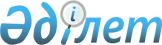 О внесении изменения в постановление Правительства Республики Казахстан от 13 декабря 1996 г. N 1533
					
			Утративший силу
			
			
		
					Постановление Правительства Республики Казахстан от 20 августа 1997 г. N 1270. Утратило силу - постановлением Правительства РК от 9 февраля 2005 г. N 124 (P050124)



      Правительство Республики Казахстан постановляет: 



      Внести в постановление Правительства Республики Казахстан от 13 декабря 1996 г. N 1533  
 P961533_ 
  "О развернутом Плане мероприятий Правительства Республики Казахстан по углублению реформ на 1997 г." следующее изменение:



     в приложении к указанному постановлению:



     в разделе VI "Укрепление правопорядка, борьба с экономическими преступлениями и коррупцией" строки, порядковый номер 110, изложить в следующей редакции:


"110 Создать на базе Центра  постановлением  декабрь  Генеральная


 правовой статистики и       Правительства   1997     Прокуратура


 информации при Генеральной                           (по


 Прокуратуре                                          согласованию),


 автоматизированную                                   ГСК (по


 систему единого учета                                согласованию),


 преступлений, лиц их                                 КНБ (по


 совершивших, разыскиваемых                           согласованию),


 преступников и похищенных                            МВД, Минфин,


 ценностей.                                           Гостаможком,


                                                      Минюст".


     Премьер-Министр



  Республики Казахстан

					© 2012. РГП на ПХВ «Институт законодательства и правовой информации Республики Казахстан» Министерства юстиции Республики Казахстан
				